Career ObjectiveCertified Dental Surgeon with 3+ years of experience in direct patient care.  Looking for the position of General Dentist in a reputed dental organization.Professional QualificationBachelor of Dental Surgery from Annamalai University Chidambaram, Tamilnadu, India (2007).Internship Compulsory rotating residential internship in Rajah Muthiah Dental College and Hospital, Annamalai Nagar from 17th July 2007 to 16th July 2008.Professional StrengthsExtensive knowledge of medical tools and equipment used in dental treatmentsIn-depth knowledge of various preventive measures on teeth related diseasesAbility to provide effective oral hygiene techniques and experience of advising patients on brushing and other aspects of dental careKeeping up to date with latest developments in dentistryAble to write prescriptions for antibiotics and other dental medicationsProfessional  ExperienceAssistant Dental Surgeon in R.K. Hospital, Akkur, Tamil Nadu, India from 2008 till 2010Dental Surgeon in R.K. Hospital, Mayiladuturai, Tamil Nadu, India  from 2010 till 201422Duties	Providing professional dental service and care to patientsDealing with routine appointments and checks up, taking impressions etcDealing with emergency cases Filling cavities, removing decays, taking and examining X rays Placing protective cover on teeth, root canal treatments and pin and post restorationsCosmetic tooth build up techniques for fractured teethAssisting Senior Dentist in performing dental surgeriesNon-surgical extraction, surgical extractions, dental restorative cleanings and crown lengthening surgeries Conservative and conventional cavities (Class 1 to 6)Removable orthodontics appliancesMinor flap surgeries, root planning and splinting.Extractions, minor surgeries in Alveolar bone Simple impactions in third molarRemovable partial denture and complete denture and fixation of partial denturePedodontics (Extractions, restorations, removable habit breaking appliances, space maintainers, metal protective covering)Participated in dental care education and preventive programmesResponsible for developing dental care awareness programmesComputer KnowledgeMicrosoft OfficePersonal detailsAge and Date of birth   :	30 years: 15.7.1985Marital Status 		  :  	MarriedNationality  		  : 	IndianVisa status		  :	On husband’s sponsorshipFirst Name of Application CV No : 1656492Whatsapp Mobile: +971504753686 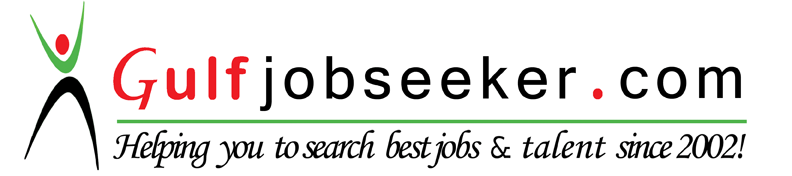 